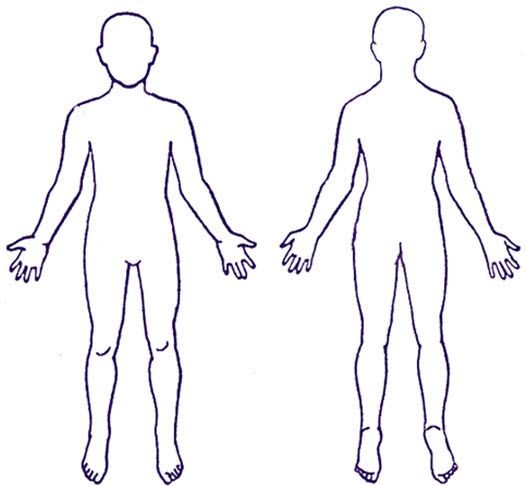 EnglishBengali ইংরেজিNew Patient Questionnaire for newly arrived migrants in the UKযুক্তরাজ্যে নতুন আগমন করা অভিবাসীদের জন্য নতুন রোগীর প্রশ্নমালা (New Patient Questionnaire)Everyone has a right to register with a GP. You do not need proof of address, immigration status, ID or an NHS number to register with a GP. This questionnaire is to collect information about your health so that the health professionals at your GP practice can understand what support, treatment and specialist services you may need in accordance with the confidentiality and data sharing policies of the National Health Service.    Your GP will not disclose any information you provide for purposes other than your direct care unless: you have consented (e.g. to support medical research); or they are required to do so by law (e.g. to protect other people from serious harm); or because there is an overriding public interest (e.g. you are suffering from a communicable disease). Further information about how your GP will use your information is available from your GP practice.Return your answers to your GP practice.একজন GP-র সাথে নিবন্ধন করার অধিকার সকলেরই আছে। GP-র সাথে নিবন্ধন করার জন্য আপনার কোনো ঠিকানার প্রমাণ, অভিবাসনগত অবস্থা, আইডি বা NHS নম্বরের প্রয়োজন নেই। এই প্রশ্নমালার মাধ্যমে আপনার স্বাস্থ্য সম্পর্কিত তথ্য সংগ্রহ করা হবে, যেন আপনার GP প্র্যাক্টিসে থাকা স্বাস্থ্য বিষয়ক পেশাজীবীগণ বুঝতে পারেন যে, ন্যাশনাল হেলথ সার্ভিস (National Health Service)-এর গোপনীয়তা ও তথ্য শেয়ার করার নীতিমালা অনুযায়ী আপনার কোন ধরনের সহায়তা, চিকিৎসা ও বিশেষজ্ঞ পরিষেবার প্রয়োজন হতে পারে।    আপনার সরাসরি সেবার উদ্দেশ্য ছাড়া আপনার কোনো তথ্য আপনার GP প্রকাশ করবে না, যদি না: আপনি সম্মতি দিয়ে থাকেন (যেমন, চিকিৎসা বিষয়ক গবেষণায় সহায়তা করতে); বা আইন অনুযায়ী তারা তা করতে বাধ্য থাকেন (যেমন, গুরুতর ক্ষতি থেকে অন্য লোকজনকে রক্ষা করতে); বা জরুরি জনস্বার্থ বিষয়ক কারণ থাকে (যেমন, আপনি কোনো সংক্রামক রোগে আক্রান্ত হয়ে থাকেন)। আপনার GP আপনার তথ্য কীভাবে ব্যবহার করবে সে সম্পর্কিত আরো তথ্য আপনার GP প্রেক্টিসের কাছে পাওয়া যাবে।আপনার GP প্রেক্টিসের কাছে আপনার উত্তরগুলো ফেরত দিন।Section one: Personal detailsঅনুচ্ছেদ এক: ব্যক্তিগত তথ্যFull name:পূর্ণ নাম:Address: ঠিকানা: Telephone number:টেলিফোন নম্বর:Email address:ইমেইল ঠিকানা:Please complete all questions and tick all the answers that apply to you.অনুগ্রহ করে সকল প্রশ্নের উত্তর দিন এবং আপনার জন্য প্রযোজ্য সকল প্রশ্নে টিক চিহ্ন দিন।Date questionnaire completed: 1.1প্রশ্নমালাটি পূরণ করার তারিখ: 1.2 Which of the following best describes you? Male           	Female   	Other	Prefer not to say	1.2 নিম্নলিখিত কোন বিষয়টি আপনার সম্পর্কে সবচেয়ে ভালো বর্ণনা দেয়? পুরুষ           	মহিলা   	অন্যান্য	উত্তর প্রদানে ইচ্ছুক নই	1.3 Is this the same gender you were given at birth?NoYesPrefer not to say	1.3 জন্মের সময় আপনার কি একই লিঙ্গ ছিল?নাহ্যাঁউত্তর প্রদানে ইচ্ছুক নই	 1.4 Date of birth: 
Date______ Month _______  Year ______ জন্ম তারিখ: 
দিন______ মাস _______  বছর ______1.5 Religion:   	Buddhist Christian  	Hindu  		Jewish  	Muslim  	Sikh 		Other religionNo religion1.5 ধর্ম:   	বৌদ্ধ খ্রিস্টান  	হিন্দু  			ইহুদি  	মুসলিম  	শিখ 		অন্যান্য ধর্মকোনো ধর্ম নেই1.6 Marital status:Married/civil partner		Divorced    Widowed		None of the above1.6 বৈবাহিক অবস্থা:বিবাহিত/সিভিল পার্টনার		তালাকপ্রাপ্ত    বিধবা		উপরের কোনোটি নয় Sexual Orientation:  Heterosexual (attracted to the opposite sex)	Homosexual (attracted to the same sex)		  Bisexual (attracted to males and females) 	Prefer not to sayOther যৌন আসক্তি:  হেটারোসেক্সুয়াল (বিপরীত-লিঙ্গের প্রতি আকৃষ্ট হই)	হোমোসেক্সুয়াল (সম-লিঙ্গের প্রতি আকৃষ্ট হই)		  বাইসেক্সুয়াল (নারী ও পুরুষের প্রতি আকৃষ্ট হই) 	উত্তর প্রদানে ইচ্ছুক নইঅন্যান্য Main spoken language:  প্রধান কথিত ভাষা:  Second spoken language: দ্বিতীয় কথিত ভাষা:Do you need an interpreter?   No   Yes  আপনার কি দোভাষীর প্রয়োজন আছে?   না   হ্যাঁ  Would you prefer a male or a female interpreter? Please be aware that interpreter availability might mean it is not always possible to meet your preference.MaleFemaleI don’t mindআপনি কি নারী দোভাষী না কি পুরুষ দোভাষী পেতে ইচ্ছুক? অনুগ্রহ করে মনে রাখবেন, দোভাষী পাওয়ার অর্থ এমন নয় যে সবসময় আপনার পছন্দের দোভাষী পাওয়া সম্ভব হবে।পুরুষমহিলাআমার আলাদা পছন্দ নেই1.12 Are you able to read in your own language?NoYesI have difficulty reading1.12 আপনি কি আপনার নিজের ভাষা পড়তে সক্ষম?নাহ্যাঁপড়ার ক্ষেত্রে আমার সমস্যা হয়Are you able to write in your own language?NoYesI have difficulty writing1.13আপনি কি আপনার নিজের ভাষা লিখতে সক্ষম?নাহ্যাঁলেখার ক্ষেত্রে আমার সমস্যা হয়1.14 Do you need sign language support?NoYesআপনার কি ইশারা ভাষায় সহায়তা প্রয়োজন?নাহ্যাঁPlease give details of your next of kin and/or someone we can contact in an emergency: জরুরি পরিস্থিতিতে যোগাযোগ করা যাবে এমন কোনো আত্মীয় এবং/অথবা অন্য কারো সাথে যোগাযোগের তথ্য দিন:Section two: Health questionsঅনুচ্ছেদ দুই: স্বাস্থ্য সম্পর্কিত প্রশ্নAre you currently feeling unwell or ill?No Yesআপনি কি বর্তমানে অসুস্থ বোধ করছেন?না হ্যাঁDo you need an urgent help for your health problem?No Yesআপনার স্বাস্থ্য সমস্যার কারণে আপনার কি জরুরি সহায়তার প্রয়োজন আছে?না হ্যাঁDo you currently have any of the following symptoms? Please tick all that applyWeight lossCoughCoughing up bloodNight sweatsExtreme tirednessBreathing problemsFeversDiarrhoeaSkin complaints or rashesBlood in your urineBlood in your stoolHeadachePainLow moodAnxietyDistressing flashbacks or nightmaresDifficulty sleepingFeeling like you can’t control your thoughts or actionsFeeling that you want to harm yourself or give up on lifeOtherবর্তমানে আপনার কি নিচের কোনো উপসর্গ আছে? প্রযোজ্য সবগুলিতে টিক চিহ্ন দিনওজন কমে যাওয়াকাশিকাশিতে রক্তরাতে ঘাম হওয়াঅত্যধিক ক্লান্তিশ্বাসপ্রশ্বাস জনিত সমস্যাজ্বরডায়রিয়াত্বকের সমস্যা বা ফুসকুড়িপ্রশ্রাবের সাথে রক্ত যাওয়ামলের সাথে রক্ত যাওয়ামাথা ব্যথাব্যাথামেজাজ খারাপউদ্বেগযন্ত্রণাদায়ক অতীত বা দুঃস্বপ্নঘুমের অসুবিধানিজের চিন্তাভাবনা বা কাজকর্ম নিয়ন্ত্রণ করতে পারেন না এমন অনুভূতিনিজের ক্ষতি করা বা আত্মহত্যা করতে চাওয়ার অনুভূতিঅন্যান্যPlease mark on the body image the area(s) where you are experiencing your current health problem(s) আপনি আপনার শরীরের কোথায় সমস্যা বোধ করছেন অনুগ্রহ করে ছবিতে তা চিহ্নিত করুন Do you have any known health problems that are ongoing?NoYes2.5আপনার কি এমন কোনো শারীরিক সমস্যা চলছে যা আপনি জানেন?নাহ্যাঁDo you have or have you ever had any of the following? Please tick all that applyArthritisAsthmaBlood disorder	Sickle cell anaemia	ThalassaemiaCancerDental problemsDiabetesEpilepsyEye problemsHeart problemsHepatitis BHepatitis CHIV or AIDSHigh blood pressureKidney problemsLiver problemsLong-term lung problem/breathing difficulties Mental health problems  Low mood/depressionAnxietyPost-traumatic stress disorder (PTSD)Previously self-harmedAttempted suicideOther OsteoporosisSkin diseaseStrokeThyroid disease Tuberculosis (TB)Other 2.6আপনার কি নিচের কোনো সমস্যা আছে বা অতীতে কখনো ছিল? প্রযোজ্য সবগুলিতে টিক চিহ্ন দিনআর্থ্রাইটিসহাঁপানিরক্তে অস্বাভাবিক অবস্থা	সিকল সেল অ্যানেমিয়া	থ্যালাসেমিয়াক্যান্সারদাঁতের সমস্যাডায়াবেটিসমৃগী রোগচোখের সমস্যাহৃদযন্ত্রের সমস্যাহেপাটাইটিস বিহেপাটাইটিস সিএইচআইভি বা এইডসউচ্চ রক্তচাপকিডনির সমস্যাযকৃৎ বা লিভারে সমস্যাদীর্ঘ-মেয়াদী ফুসফুসের সমস্যা/শ্বাসপ্রশ্বাসে সমস্যা মানসিক স্বাস্থ্যজনিত সমস্যা  মেজাজ খারাপ/বিষণ্ণতাউদ্বেগআঘাত-পরবর্তী মানসিক চাপজনিত অসুস্থতা (PTSD)অতীতে নিজের ক্ষতি করা হয়েছেআত্মহত্যার চেষ্টা করা হয়েছেঅন্যান্য অস্টিওপরোসিসত্বকের রোগস্ট্রোকথাইরয়েডের সমস্যা যক্ষ্মা (TB)অন্যান্য Have you ever had any operations / surgery?NoYes2.7আপনার কি কখনো অপারেশন / অস্ত্রোপচার হয়েছিল?নাহ্যাঁIf you have had an operation / surgery, how long ago was this? In the last 12 months 1 – 3 years ago Over 3 years ago2.8আপনার যদি অপারেশন / অস্ত্রোপচার হয়ে থাকে, তবে এটি কত সময় আগে হয়েছিল? গত 12 মাসে 1 – 3 বছর পূর্বে 3 বছর পূর্বেDo you have any physical injuries from war, conflict or torture?NoYes2.9যুদ্ধ, সংঘাত বা অত্যাচারের কারণে আপনার কি কোনো শারীরিক আঘাত আছে?নাহ্যাঁDo you have any mental health problems? These could be from war, conflict, torture or being forced to flee your country?NoYes2.10আপনার কি কোনো মানসিক স্বাস্থ্যজনিত সমস্যা আছে? এটি হতে পারে যুদ্ধ, সংঘাত, অত্যাচার থেকে বা দেশ থেকে জোর করে পালাতে বাধ্য করার মাধ্যমে?নাহ্যাঁSome medical problems can run in families. Has a member of your immediate family (father, mother, siblings, and grandparents) had or suffered from any of the following? Please tick all that applyCancerDiabetesDepression/Mental health illnessHeart attackHigh blood pressureStrokeOther 2.11স্বাস্থ্য সম্পর্কিত কিছু সমস্যা পরিবারের মধ্যে হতে পারে। আপনার পরিবারের কোনো সদস্য (বাবা, মা, সহোদর ভাইবোন ও দাদা-দাদী) কি নিচের কোনো সমস্যায় ভুগছেন বা ভুগেছেন? প্রযোজ্য সবগুলিতে টিক চিহ্ন দিনক্যান্সারডায়াবেটিসবিষণ্ণতা/মানসিক স্বাস্থ্য সম্পর্কিত অসুস্থতাহার্ট অ্যাটাকউচ্চ রক্তচাপস্ট্রোকঅন্যান্য Are you on any prescribed medicines? No  Yes –please list your prescribed medicines and doses in the box belowPlease bring any prescriptions or medications to your appointment 2.12আপনি কি ব্যবস্থাপত্র অনুযায়ী কোনো ঔষধপত্র সেবন করেন? না  হ্যাঁ –অনুগ্রহ করে আপনার ব্যবস্থাপত্রের ঔষধপত্র ও ডোজ নিচের বাক্সে লিখুনসাক্ষাতের সময় অনুগ্রহ করে আপনার কোনো ব্যবস্থাপত্র বা ঔষধপত্র সাথে নিয়ে আসুন Are you worried about running out of any these medicines in the next few weeks? No  Yes   2.13পরবর্তী কয়েক সপ্তাহে এই ঔষধপত্রের কোনোটি শেষ হয়ে যাওয়ার ব্যাপারে আপনি কি উদ্বিগ্ন? না  হ্যাঁ   Do you take any medicines that have not been prescribed by a health professional e.g medicines you have bought at a pharmacy/shop/on the internet or had delivered from overseas?No  Yes –please list medicines and doses in the box belowPlease bring any medications to your appointment 2.14আপনি কি এমন কোনো ঔষধ সেবন করেন যা কোনো স্বাস্থ্য বিষয়ক পেশাজীবী সুপারিশ করেননি, যেমন, কোনো ফার্মেসি/দোকান/ইন্টারনেট থেকে ক্রয় করেছেন বা বিদেশ থেকে সরবরাহ করা হয়েছে?না  হ্যাঁ –অনুগ্রহ করে ঔষধপত্র ও ডোজ নিচের বাক্সে লিখুনসাক্ষাতের সময় অনুগ্রহ করে আপনার কোনো ঔষধপত্র সাথে নিয়ে আসুন Are you allergic to any medicines?No   Yes 2.15আপনার কি কোনো ঔষধে অ্যালার্জি আছে?না   হ্যাঁ Are you allergic to anything else? (e.g. food, insect stings, latex gloves)? NoYes2.16অন্য কিছুতে কি আপনার অ্যালার্জি আছে? (যেমন, খাবার, পোকামাকড়ের হুল, রাবারের গ্লাভস)? নাহ্যাঁDo you have any physical disabilities or mobility difficulties? NoYes2.17আপনার কি কোনো শারীরিক প্রতিবন্ধীত্ব বা চলাফেরায় সমস্যা আছে? নাহ্যাঁDo you have any sensory impairments? Please tick all that applyNoBlindnessPartial sight lossFull hearing loss     Partial hearing lossSmell and/or taste problems2.18আপনার কি ইন্দ্রিয়জনিত কোনো সমস্যা আছে? প্রযোজ্য সবগুলিতে টিক চিহ্ন দিননাঅন্ধত্বদৃষ্টিশক্তি আংশিকভাবে নষ্ট হওয়াসম্পূর্ণভাবে বধির হওয়া     শ্রবণশক্তি আংশিকভাবে নষ্ট হওয়াগন্ধ এবং/অথবা স্বাদে সমস্যাDo you have any learning difficulties?NoYes2.19শেখার ব্যাপারে আপনার কি কোনো সমস্যা আছে?নাহ্যাঁIs there any particular private matter you would like to discuss/raise at your next appointment with a healthcare professional? NoYes2.20স্বাস্থ্যকর্মীর সাথে আপনার পরবর্তী সাক্ষাতে আপনি কি কোনো বিশেষ ব্যক্তিগত বিষয় আলোচনা করতে/উত্থাপন করতে ইচ্ছুক? নাহ্যাঁSection three: Lifestyle questionsঅনুচ্ছেদ তিন: জীবনধারা সম্পর্কিত প্রশ্নHow often do you drink alcohol?	Never	Monthly or less2-4 times per month2-3 times per week4 or more times per weekThere is 1 unit of alcohol in: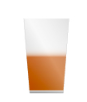 ½ pint glass of beer      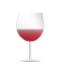 1 small glass of wine     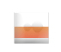 single measure of spirits 3.1আপনি কত ঘন ঘন অ্যালকোহল পান করেন?	কখনোই না	মাসে একবার বা তার কমমাসে 2-4 বারসপ্তাহে 2-3 বারসপ্তাহে 4 বার বা তার বেশিএতে 1 ইউনিট অ্যালকোহল আছে:বিয়ারের ½ পাইন্ট গ্লাসে      ওয়াইনের 1টি ছোট গ্লাসে     স্পিরিটের 1টি একক পরিমাপে How many units of alcohol do you drink in a typical day when you are drinking? 0-23-45-67-910 or more3.2যেদিন আপনি মদ্যপান করেন সেদিন আপনি কত ইউনিট অ্যালকোহল পান করেন? 0-23-45-67-910 বার বা তার বেশিHow often have you had 6 or more units if female, or 8 or more if male, on a single occasion in the last year?NeverLess than monthlyMonthlyWeeklyDaily or almost daily3.3বছরে কোনো একবার আপনি কত ঘন ঘন 6 বা তার বেশি ইউনিট (নারী হলে) বা 8 বা তার বেশি ইউনিট (পুরুষ হলে) পান করেছেন?কখনোই নামাসে একবারেরও কমমাসে একবারসপ্তাহে একবারপ্রতিদিন বা প্রায় প্রতিদিনDo you take any drugs that may be harmful to your health e.g. cannabis, cocaine, heroin?	NeverI have quit taking drugs that might be harmful	Yes3.4আপনি কি এমন কোনো মাদক গ্রহণ করেন যা আপনার স্বাস্থ্যের জন্য ক্ষতিকর , যেমন ভাং, কোকেন, হেরোইন?	কখনোই নাক্ষতি হতে পারে এমন মাদক গ্রহণ আমি ছেড়ে দিয়েছি	হ্যাঁDo you smoke? Never I have quit smokingYes	CigarettesHow many per day? ___________ 
How many years have you smoked for?
_________
TobaccoWould you like help to stop smoking?	Yes	No3.5আপনি কি ধূমপান করেন? কখনোই না আমি ধূমপান ছেড়ে দিয়েছিহ্যাঁ	সিগারেটপ্রতিদিন কয়টি? ___________ 
আপনি কত বছর ধূমপান করেছেন?
_________
তামাকধূমপান ছাড়ার জন্য আপনি কি সাহায্য পেতে চান?	হ্যাঁ	নাDo you chew tobacco?NeverI have quit chewing tobaccoYes3.6আপনি কি তামাক চিবিয়ে থাকেন?কখনোই নাআমি তামাক চিবানো ছেড়ে দিয়েছিহ্যাঁSection four: Vaccinationsঅনুচ্ছেদ চার: টিকা গ্রহণHave you had all the childhood vaccinations offered in your country of origin?If you have a record of your vaccination history please bring this to your appointment.NoYesI don’t know4.1আপনি যে দেশে জন্মগ্রহণ করেছেন সেখানে শিশুদের জন্য প্রদত্ত সকল টিকা কি গ্রহণ করেছেন?যদি টিকা গ্রহণের কোনো রেকর্ড আপনার কাছে থাকে তবে সাক্ষাতের সময় অনুগ্রহ করে তা সাথে নিয়ে আসবেন।নাহ্যাঁআমি জানি নাHave you been vaccinated against Tuberculosis (TB)?NoYesI don’t know4.2আপনাকে কি যক্ষ্মার (TB) টিকা দেওয়া হয়েছিল?নাহ্যাঁআমি জানি নাHave you been vaccinated against COVID-19?NoYes		1 dose2 doses3 dosesMore than 3 dosesI don’t know4.3আপনাকে কি কোভিড-19-এর টিকা দেওয়া হয়েছিল?নাহ্যাঁ		1 ডোজ2 ডোজ3 ডোজ3 ডোজের বেশিআমি জানি নাSection five: Questions for female patients onlyঅনুচ্ছেদ পাঁচ: শুধুমাত্র নারী রোগীদের জন্যAre you pregnant?NoI might be pregnantYesHow many weeks pregnant are you?____________________5.1আপনি কি গর্ভবতী?নাআমি গর্ভবতী হয়ে থাকতে পারিহ্যাঁআপনি কত সপ্তাহের গর্ভবতী?____________________Do you use contraception?No Yes	What method do you use?Barrier contraception e.g. condoms, gel		Oral contraceptive pillCopper Coil/Intrauterine device (IUD)Hormonal coil/Intrauterine System (IUS) e.g. MirenaContraceptive injectionContraceptive implantOther5.2আপনি কি গর্ভনিরোধক ব্যবহার করেন?না হ্যাঁ	আপনি কোন পদ্ধতি ব্যবহার করেন?প্রতিবন্ধক গর্ভনিরোধক যেমন, কনডম, জেল		মুখে সেবনের গর্ভনিরোধক পিলকপার কয়েল/ইন্ট্রাইউটেরাইন ডিভাইস (IUD)হরমোনাল কয়েল/ইন্ট্রাইউটেরাইন সিস্টেম (IUS) যেমন, মিরেনাগর্ভনিরোধক ইনজেকশনগর্ভনিরোধক ইমপ্লান্টঅন্যান্যDo you urgently need any contraception?No Yes5.3আপনার কি কোনো জরুরি গর্ভনিরোধকের প্রয়োজন আছে?না হ্যাঁHave you ever had a cervical smear or a smear test? This is a test to check the health of your cervix and help prevent cervical cancer.NoYesI would like to be given more information5.4আপনার কি কখনো সার্ভিক্যাল স্মিয়ার বা স্মিয়ার পরীক্ষা হয়েছিল? এটি আপনার গর্ভাশয়ের স্বাস্থ্য পরীক্ষার টেস্ট এবং তা গর্ভাশয়ের ক্যান্সার প্রতিরোধে সাহায্য করে।নাহ্যাঁআমি আরো তথ্য পেতে চাইHave you had a hysterectomy (operation to remove your uterus and cervix)?NoYesআপনার কি হিসটেরেক্টোমি (আপনার জরায়ু ও গর্ভাশয় অপসারণের অস্ত্রোপচার) হয়েছিল?নাহ্যাঁAs a female patient is there any particular private matter you would like to discuss/raise at your next appointment with a healthcare professional? NoYes5.6একজন নারী রোগী হিসেবে, স্বাস্থ্যকর্মীর সাথে আপনার পরবর্তী সাক্ষাতে আপনি কি কোনো বিশেষ ব্যক্তিগত বিষয় আলোচনা করতে/উত্থাপন করতে ইচ্ছুক? নাহ্যাঁIf there is something that you do not feel comfortable sharing in this form and you would like to discuss it with a doctor, please call your GP and book an appointment.এই ফর্মে আপনি শেয়ার করতে স্বচ্ছন্দ বোধ করেন না এবং আপনি কোনো ডাক্তারের সাথে আলোচনা করতে ইচ্ছুক এমন কোনো বিষয় যদি থাকে, তবে আপনার GP-কে কল করুন এবং একটি অ্যাপয়েন্টমেন্ট বুক করে নিন।